3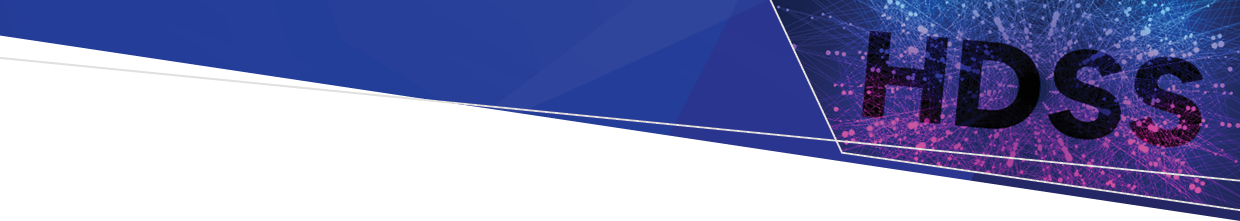 ContentsGlobal updates	1264.1	Private hospital circulars	1264.2	New public hospital - Victorian Heart Hospital	1264.3	Planned system outages and interruptions	2264.4	Privacy reminder – de-identify patient information	2264.5	Submission software changes	2Agency Information Management System (AIMS)	2264.6	Statutory Duty of Candour	2Elective Surgery Information System (ESIS)	3264.7	Addendum to the ESIS specifications 2023–24	3Victorian Admitted Episodes Dataset (VAED)	3264.8	Albury Wodonga regional Colonoscopy Recall	3264.9	Addendum to the VAED specifications 2023-24	3264.10	Contract reporting	4264.11	Census Report	4Victorian Emergency Minimum Dataset (VEMD)	5264.12	Deletion records	5Victorian Integrated Non-Admitted Health Minimum Dataset (VINAH)	5264.13	Corrections/Updates to the VINAH MDS manual 2022-23	5264.14	Corrections to the VINAH MDS specifications 2023–24	6Global updatesPrivate hospital circularsPrivate hospital circulars <https://www.health.gov.au/news/phi-circulars>New public hospital - Victorian Heart HospitalPlanned system outages and interruptions Please note a number of outages planned in the near future for maintenance affecting the following data submission systems:HealthCollect outage/unavailable:Thursday 30/3/2023 1pm – 8pmDuring this time, HealthCollect users will be unable to login to enter or submit AIMS or other data collections accessed via the HealthCollect portal.MFT/MFA outage/unavailable.  Data collections impacted: VAED, VEMD, ESIS, VPDC and NADC.Saturday 1/4/2023 8pm to Sunday 2/4/2023 8am (post daylight saving time) During this outage, users will not be able to connect to the MFT portal to upload their data files or collect their reports.MFT/MFA interruption to availability.  Data collections impacted: VAED, VEMD, ESIS, VPDC and NADC.Monday 3/4/2023 10am to Tuesday 4/4/2023 5pmMonday 10/4/2023 10am to Tuesday 11/4/2023 5pmDuring these dates and times there is an interruption to availability only. If the MFA token code is not received or MFT access disconnects, please try again or wait until after these times.PRS/2 (VAED) outage/unavailable. The application server will be unavailable to process PRS2 (VAED) 	 	submission files between the following dates and times:Saturday 1/4/2023 8pm to Sunday 2/4/2023 8am (post daylight saving time). This outage coincides with the MFT/MFA outage commencing on 1/4/2023 at 8pm. Users will not be able to connect to the MFT portal to upload their data files or collect reports files transferred to their MFT folders prior to the outage. Tuesday 4/4/2023 7pm to Wednesday 5/4/2023 10am. During this outage, users will be able to connect to the MFT portal to upload their data files or collect reports files transferred to their MFT folders prior to the outage. Files uploaded to the MFT portal during this outage will be automatically processed once the outage is complete.Please note these outages and plan your data submissions accordingly. We apologise for any inconvenience.Privacy reminder – de-identify patient informationPlease remember to de-identify all patient information before sending emails to the HDSS help desk. The help desk staff do not need to identify the patient (e.g. by name) in order to support hospital reporting activities – an episode identifier and UR number will allow data collections staff to provide the support required.  When you send patient identifying information to the help desk (when advising us of a notifiable data breach or submitting a data or coding query) this may be considered to be a breach of your hospital’s privacy policy, and a notification to your privacy officer will likely be required. Further, unsecured email is not a secure method for communicating personal and sensitive information as it may be intercepted. Submission software changesHealth services are requested to inform the HDSS help desk as soon as a decision is made to move to new software applications that will impact dataset reporting. Multiple health services are often implementing new software at the same time and Health Services Data is often asked for advice on data migration, to support testing etc. To ensure HSD can provide sufficient resources and support, early notification of; which software and whether PAS/EMR, datasets involved, migration plans, go live dates and the main health service contact(s) is appreciated. Agency Information Management System (AIMS)Statutory Duty of CandourAs notified in the Specifications for revisions to AIMS for 2023-24, a new data collection to report Statutory Duty of Candour data is being introduced from 1 July 2023.Since the release of the Specifications for revisions to AIMS for 2023-24, some changes have been made to the scope and data to be reported to this new data collection. Details of the amended collection will be released shortly as an Errata to the Specifications for revision to AIMS for 2023-24. After its release, the Errata document will also be accessible at the HDSS website.Elective Surgery Information System (ESIS)Addendum to the ESIS specifications 2023–24Amend ESIS scope to include reporting of Gastroscopy and Colonoscopy The proposal to amend ESIS scope to include reporting of Gastroscopies and Colonoscopies has been approved to proceed for implementation in 2023-24. Health services reporting to ESIS must commence reporting colonoscopies and gastroscopies to ESIS from 1 July 2023 in accordance with the Addendum to Specifications for revisions to ESIS for 2023-24. The Addendum has been emailed to ESIS contacts and has been published on the HDSS website <https://www.health.vic.gov.au/data-reporting/annual-changes>Indicative ACHI codes will be provided and published on the HDSS website under ESIS/Reference files https://www.health.vic.gov.au/data-reporting/vemd-vaed-vinah-esis-reference-filesQuestions about this change that relate to matters other than reporting (e.g. quetions about targets, treatment timeframes etc) should be sent to plannedsurgery@health.vic.gov.auReporting of Surgeon IdentifierReporting of Surgeon Identifier in ESIS remains optional in 2023-24. ESIS contacts were notified of this in March 2023.  The change is also documented in the updated Addendum to Specifications for revisions to ESIS for 2023-24 published on the HDSS website <https://www.health.vic.gov.au/data-reporting/annual-changes>Victorian Admitted Episodes Dataset (VAED)Albury Wodonga regional Colonoscopy RecallReporting guidelines have been developed on how to report activity to the VAED when a patient is admitted for a repeat colonoscopy/further surgery as a result of the Albury Wodonga region colonoscopy recall.Patients requiring admission as part of the Albury Wodonga region colonoscopy recall must be reported with Program Identifier code 11 – Emergency use.Only a small number of health services have been approved by the Department of Health to treat patients recalled for a colonoscopy. Only approved health services can report Program Identifier code 11 – Emergency use. Reporting guidelines have been distributed to approved health services only.Addendum to the VAED specifications 2023-24 Reporting of Triage Score on Admission for palliative care episodes remains optional in 2023-24.An addendum to the VAED specifications 2023-24  will be published on the HDSS website shortly.Triage Score on AdmissionSpecificationContract reportingThe HDSS helpdesk is receiving a high number of queries related to contracted care reporting. Health services are reminded to refer to HDSS Bulletin 260 <https://www.health.vic.gov.au/sites/default/files/2022-08/HDSS-Bulletin-260_24-August-2022-Reporting-guidelines-for-public-patients-treated-in-private.docx> which includes a summary table listing VAED codes required for different contract agreements.Refer also to Section 4 Business rules – Contracted Care, and to Section 3 Data definitions, in the VAED manual, accessible via the HDSS website <https://www.health.vic.gov.au/publications/victorian-admitted-episodes-dataset-manual-2022-2023>.The HDSS Helpdesk does not provide advice on which health services have contract arrangements in place with other health services, so please refrain from sending emails to the helpdesk asking for this information.Census ReportBoth public and private hospitals are reminded to regularly review the Census report to confirm the validity of the episodes listed in the report. The Census Report is provided as a separate TAB with every VAED (PRS2) report file. The report will list all undischarged episodes as at the header end date, for the site/campus ID code/s that include their data in the VAED (PRS2) submission file. The report is also available as a request through the PRS2 file header (H5) record. Details of this are available in Section 6 of the VAED manual.Episodes listed on the Census Report have not been separated which means discharge details for those episodes are yet to be reported/updated in the VAED. If there are episodes listed on the Census report that were separated in a previous financial year (prior to 1 July 2022), these episodes must be deleted from the VAED by submitting the episode (E5) deletion record. The Unique Key listed will identify the episode record to be deleted.If the Census report lists episodes that should have been discharged during the current financial year (from 1 July 2022), the episode (E5) update record must be submitted to the VAED which includes all required separation details. If the episode (E5) update record which included the discharge details was rejected in  previous submission file/s, these details need to be corrected and the episode (E5) update re-submitted.Victorian Emergency Minimum Dataset (VEMD)Deletion recordsGeneral reminder that records submitted and accepted will persist in the VEMD until a deletion record (11 x 9s in the medicare number field) is resubmitted to remove the record from the VEMD. Submitting a file without the deleted record is not enough because all previously submitted records are active unless overwritten by subsequent records with the same unique key.It is essential for software to have the capacity to report deletions that occur in-house as they can be a cause of significant confusion and difficulties in reconciliation. VEMD NWAU extracts are available to health services for reconciling VEMD data. Further details about deletion records are available from section 5 of the VEMD manual.Victorian Integrated Non-Admitted Health Minimum Dataset (VINAH)Corrections/Updates to the VINAH MDS manual 2022-23   VINAH Code Set section 9 - Corrections/UpdatesContact Campus CodeContact Provider CodeEpisode Campus CodeCorrections to the VINAH MDS specifications 2023–24VINAH MDS Business data element timing summary - Specifications correctionContactsThe Data Collections unit manages several Victorian health data collections including:Victorian Admitted Episodes Dataset (VAED)Victorian Emergency Minimum Dataset (VEMD)Elective Surgery Information System (ESIS)Agency Information Management System (AIMS)Victorian Integrated Non-Admitted Health Minimum Dataset (VINAH)The HDSS Bulletin is produced at intervals to provide:answers to common questions recently directed to the HDSS help deskcommunication regarding the implementation of revisions to data collection specifications, including notification of amendments to specified data collection reference tablesfeedback on selected data quality studies undertakeninformation on upcoming eventsWebsiteHDSS website  <https://www.health.vic.gov.au/data-reporting/health-data-standards-and-systems>HDSS help desk Enquiries regarding data collections and requests for standard reconciliation reportsEmail HDSS help desk <HDSS.helpdesk@health.vic.gov.au>Other Victorian health data requestsVAHI Data Request Hub < https://vahi.freshdesk.com/support/home>HDSS BulletinIssue 264: 29 March 2023OFFICIALCampus codeNameEffective from1310Victorian Heart Hospital23/02/2023DefinitionThe score derived from use of the evidence-based palliative care triage tool that considers the clinical status and the person and family/carer situation Field size3LayoutNNN or spaces	Right justified, zero filledLocationPalliative RecordReported byPublic hospitalsReported forEpisodes with Care Type 8 Palliative CareOptional from 1 July 2021 and mandatory for all palliative care episodes from 1 July 2023Data Element NameCode Set IdentifierCode Set TypeCodeDescriptorReportable RequirementsChangeContact Campus CodeHL70115Code Set1052Eastern Health - Blackburn Public Surgical CentreReportable as of 01/02/2023NewData Element NameCode Set IdentifierCode Set TypeCodeDescriptorReportable RequirementsChangeContact Provider Code990012Code Set 1052Eastern Health - Blackburn Public Surgical CentreReportable as of 01/02/2023NewData Element NameCode Set IdentifierCode Set TypeCodeDescriptorReportable RequirementsChangeEpisode Campus CodeHL70115Code Set 1052Eastern Health - Blackburn Public Surgical CentreReportable as of 01/02/2023NewAll programs not elsewhere specifiedAll programs not elsewhere specifiedAll programs not elsewhere specifiedAll programs not elsewhere specifiedAll programs not elsewhere specifiedAll programs not elsewhere specifiedAll programs not elsewhere specifiedAll programs not elsewhere specifiedAll programs not elsewhere specifiedAll programs not elsewhere specifiedAll programs not elsewhere specifiedAll programs not elsewhere specifiedAll programs not elsewhere specifiedDATA ELEMENTReferral In Received DateReferral In Receipt Acknowledgement DateEpisode Start DateEpisode Patient/Client Notified of First Appt DateEpisode Care Plan Documented DateEpisode TCP Care Transition DateFirst Contact Start Date/TimeSecond and Subsequent Contact Start Date/TimeEpisode End DateReferral Out DateReferral End DatePatient/Client Death DateEpisode Health ConditionOOC27 OMC27To receive this publication in another format email HDSS help desk <HDSS.helpdesk@health.vic.gov.au>.Authorised and published by the Victorian Government, 1 Treasury Place, Melbourne.© State of Victoria, Australia, Department of Health, March 2023.Available at HDSS Bulletins <https://www.health.vic.gov.au/data-reporting/communications>